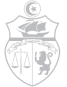 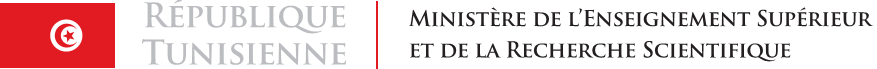 Direction Générale de la Rénovation UniversitaireLes établissements qui sont encore habilités à délivrer un diplôme de Licence ou de Mastère et qui désirent effectuer des ajustements mineurs sur ce parcours, sont priés de remplir dûment le présent formulaire et de le joindre à la demande de modification qu'ils déposeront à ce sujet sur la plateforme d'habilitation à distance www.uni-renov.rnu.tnen l'accompagnant par toutes les pièces justificatives nécessaires et ce conformément à la circulaire relative à la campagne d'habilitation en cours.Il est à préciser qu'en cas d'acceptation de la demande de modification par la Commission Nationale Sectorielle concernée, la période d'habilitation initiale restera inchangée.Identification de la demandeDemandeur(s)Identification du parcours tel que habilitéModification(s) demandée(s)L'établissement peut proposer soit un changement au niveau de l'intitulé de la mention et/ou du parcours habilité(s) soit un changement au niveau du plan d'études.2.1 Modification au niveau de l'intitulé de la mention ou du parcours2.2 Modification au niveau du plan d'étudesSemestre 1 Semestre 2 Semestre 3 Semestre 4 (Version actuelle du parcours habilité)Semestre 4 (Nouveau programme)Demande de modificationd'un parcours habilité (Licence ou Mastère)InstructionsIndiquer le(s) noms des université(s), établissement(s) et département(s).Spécifier l’université, l’établissement et le département partenaire(s) en cas de co-habilitation (Co-diplomation ou double diplomation)UniversitéKairouanEtablissementInstitut Supérieur d’Informatique et de Gestion de KairouanDépartement(s)GestionInstructionsDomaine :	Choisir dans la liste des domaines prédéfinis (tel que habilité)Mention :	Choisir dans la liste des mentions prédéfinies par la CNS (tel que habilité)Parcours (ou spécialité) :	A spécifier par établissement(s) (tel que habilité)Type de formation :	Choisir un type parmi les choix proposés (tel que habilité)Nature de la diplomation :	Choisir une catégorie parmi les choixproposés(tel que habilité)Organisation de la formation :	Choisir un mode parmi les trois proposés (tel que habilité)Commission Nationale Sectorielle :	Choisir l’une des commissions dans la liste proposée (tel que habilité)DomaineSciences de GestionMentionEntrepreneuriatParcours (ou spécialité)Entrepreneuriat et Management de ProjetsType de formationFormation Initiale	Formation ContinueAlternanceOui	NonCo-constructionOui	NonCoopération internationaleOui	NonNature de la diplomationSimple	 Co-diplomation	 Double-diplomationOrganisation de la formation Présentielle	 A distance	 MixteCommission Nationale Sectorielle ayant habilité le parcoursAnnée d'habilitation du parcoursInstructionsCocher la case correspondant à la (aux) modification(s) demandée(s)Indiquer le nouvel intitulé (les nouveaux intitulés)Justifier la demande de modificationNouvel intituléMentionEntrepreneuriatNouvel intituléParcoursManagement des projets et InnovationRaisons justifiant la modificationRaisons justifiant la modificationInstructionsPrésenter l'ensemble du plan d'études validé par la CNS et le plan d'études proposé/révisé (inclure les 6 semestres pour les licences et les 4 semestres pour les mastères)Surligner l'objet du changement (UE, ECUE, Volume Horaire, Crédit, Coefficient, Régime d'examen) au niveau de :la version telle qu'elle a été validée par la commission (Semestre 1 par exemple)la nouvelle version proposée (Semestre 1 par exemple)Unitéd'enseignementType de l'UE (Fondamentale / Transversale / Optionnelle)Elément constitutif d'UE (ECUE)Volume des heures de formation présentielles(14semaines)Volume des heures de formation présentielles(14semaines)Volume des heures de formation présentielles(14semaines)Nombre des Crédits accordésNombre des Crédits accordésCoefficientsCoefficientsModalité d’évaluationModalité d’évaluationUnitéd'enseignementType de l'UE (Fondamentale / Transversale / Optionnelle)Elément constitutif d'UE (ECUE)CoursTDTPECUE(lecas échéant)UEECUE(lecas échéant)UECCRégime mixteEntrepreneuriat et InnovationFondamentaleEntrepreneuriat et Innovation42552.52.5XMarketing EntrepreneurialFondamentaleMarketing de l’innovation424623XMarketing EntrepreneurialFondamentaleEtude de marchés212613XInternationalisation des entreprisesFondamentaleStratégie d’internationalisation des PME42552.52.5XSoft skills  & Culture généraleTransversaleIntelligence économique et Veille   stratégique42371.53.5XSoft skills  & Culture généraleTransversaleAnglais des affaires 212713.5XSoft skills  & Culture généraleTransversaleTravail en équipe212713.5XStratégie d’entrepriseOptionnelleDiagnostic stratégique d’entreprise424723.5XStratégie d’entrepriseOptionnelleDynamiques des territoires et création d'entreprise42371.53.5XTotal31530301515Unité d'enseignementType de l'UE (Fondamentale /  Transversale / Optionnelle)Elément constitutif d'UE (ECUE)Volume des heures deFormation présentielles(14 semaines)Volume des heures deFormation présentielles(14 semaines)Volume des heures deFormation présentielles(14 semaines)Nombre des Crédits accordésNombre des Crédits accordésCoefficientsCoefficientsModalité d’évaluationModalité d’évaluationUnité d'enseignementType de l'UE (Fondamentale /  Transversale / Optionnelle)Elément constitutif d'UE (ECUE)CoursTDTPECUE (leCas échéant)UEECUE (leCas échéant)UECCRégime mixteGouvernance d’entreprise et Intrapreneuriat FondamentaleGouvernanced’entreprise et éthique des affaires424623XGouvernance d’entreprise et Intrapreneuriat FondamentaleIntrapreneuriat212613XCadre juridique et OrganisationFondamentaleComportementOrganisationnel424723.5XCadre juridique et OrganisationFondamentaleDroit des sociétés42371.53.5XLogiciels spécialisésFondamentaleLogiciels spécialisés d’analyse de données424422XSoft Skills et Culture généraleTransversaleEntrepreneuriat Social212613XSoft Skills et Culture généraleTransversaleDéveloppement Personnel 212613XSoft Skills et Culture généraleTransversaleAnglais des affaires 212613XTIC et formations opérationnelsOptionnelleMarketing et TIC42371.53.5XTIC et formations opérationnelsOptionnelleE-business Management424723.5XTotalTotalTotal33630301515Unité d'enseignementType de l'UE (Fondamentale / Transversale / Optionnelle)Elément constitutif d'UE (ECUE)Volume des heures deformation présentielles (14 semaines)Volume des heures deformation présentielles (14 semaines)Volume des heures deformation présentielles (14 semaines)Nombre des Crédits accordésNombre des Crédits accordésCoefficientsCoefficientsModalité d’évaluationModalité d’évaluationUnité d'enseignementType de l'UE (Fondamentale / Transversale / Optionnelle)Elément constitutif d'UE (ECUE)CoursTDTPECUE (lecas échéant)UEECUE(le cas échéant)UEContrôle continuRégime mixteBusiness modelFondamentaleBusiness model et business plan42552.52.5XManagement EntrepreneurialFondamentaleManagement de projets424723.5XManagement EntrepreneurialFondamentaleÉvaluation d'entreprise21371.53.5XCommunication et LeadershipFondamentaleCommunication d’entreprise424723.5XCommunication et LeadershipFondamentaleLeadership et habilité de direction42371.53.5XSoft Skills et Culture GénéraleTransversaleStructures d’appui et d’accompagnement21351.52.5XSoft Skills et Culture GénéraleTransversaleÉconomie contemporaine212512.5XCadre Juridique et financierOptionnelleMontage financier de projets42361.53XCadre Juridique et financierOptionnelleDroit de la propriétéintellectuelle42361.53XTotalTotalTotal31530301515SEMESTRE 4SEMESTRE 4SEMESTRE 4SEMESTRE 4SEMESTRE 4N°Unités d’enseignementVolume horaireNombre des crédits accordésModalité d’évaluationUE 25Stage en entreprise Business plan3 à 6 mois30SoutenanceSEMESTRE 4SEMESTRE 4SEMESTRE 4SEMESTRE 4SEMESTRE 4N°Unités d’enseignementVolume horaireNombre des crédits accordésModalité d’évaluationUE 25Stage en entreprise Business plan3 à 6 mois30SoutenanceAvis et visasLe Doyen / Directeur de d’établissement (Public ou Privé)L’avis du conseil scientifique de l’établissement doit se baser sur les critères de l’opportunité, de la qualité, de l’adaptabilité, et de l’efficience. Il doit favoriser l’exploitation optimale des ressources humaines et matérielles au niveau de l’établissement.	Approuvée	 Complément de dossier	Non approuvéeComplément de dossier ou Motifs du refus : 	Date, Signature et cachet du chef d’établissementLe Président de l’Université (EESR) / DGET (ISET) / DGES (Privé)L’avis doit se baser sur les critères de l’opportunité, de la qualité, de l’adaptabilité, et de l’efficience. Il doit favoriser l’exploitation optimale des ressources humaines et matérielles au niveau de l’université.	Approuvée	 Complément de dossier	Non approuvéeComplément de dossier ou Motifs du refus : 	Date, Signature et cachet du Président de l’Université(EESR) / DGET (ISET) / DGES (Privé)